FuktByggnadsverkska ha de tekniska egenskaper som är väsentliga i fråga om skydd med hänsyn till hygien, hälsa och miljönska vara projekterade  och utförda så att de inte medför en oacceptabel risk för de boendes hygien eller hälsa, särskilt inte som följd av förekomst av fukt i delar av byggnadsverket eller på ytor inom byggnadsverket.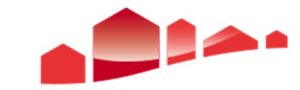 I Boverkets byggregler, BBR, finns krav på att byggnader och deras installationer ska utformas så att fukt inte orsakar skador, lukt eller mikrobiell växt som kan påverka hygien eller hälsa. För fastighetsägare viktigt att vara tydlig i fuktfrågan med tanke på de krav som ställs på fastighetsägare beträffande orsak till att människor drabbas av hälsobesvär i byggnader.Länkar Boverkets hemsidaFuktsäkerhetOm fukt i byggnader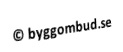 